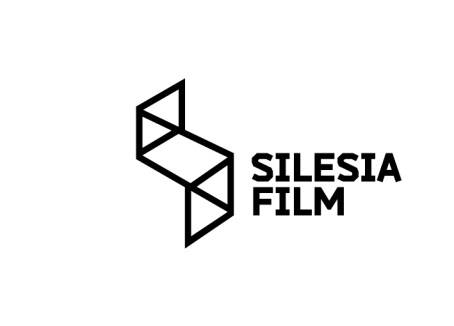 Plan postępowań o udzielenie zamówienia publicznego na rok 2021DYREKTOREwa SadkowskaPrzedmiot zamówieniaRodzaj zamówieniaPrzewidywany tryb udzielenia zamówieniaOrientacyjna wartość zamówienia (netto)Przewidywany termin wszczęcia postępowaniaDostawa foteli kinowych do Kina Janosik w ŻywcuDostawa Tryb podstawowy 298 800 PLNkwiecień 2021 r.